Раздел долгосрочного плана: 8.4В
Оптические приборыРаздел долгосрочного плана: 8.4В
Оптические приборыРаздел долгосрочного плана: 8.4В
Оптические приборыРаздел долгосрочного плана: 8.4В
Оптические приборыРаздел долгосрочного плана: 8.4В
Оптические приборыШкола: НИШ ХБН г.ПавлодарШкола: НИШ ХБН г.ПавлодарШкола: НИШ ХБН г.ПавлодарШкола: НИШ ХБН г.ПавлодарДата: Дата: Дата: Дата: Дата: ФИО учителя: Беткулова А.К.ФИО учителя: Беткулова А.К.ФИО учителя: Беткулова А.К.ФИО учителя: Беткулова А.К.Класс: 8Класс: 8Класс: 8Класс: 8Класс: 8Количество присутствующих: Количество присутствующих: Количество присутствующих: отсутствующих:Тема урокаТема урокаТема урокаТонкая линза. Фокусное расстояние тонкой линзы. Изображения, даваемые линзой.Тонкая линза. Фокусное расстояние тонкой линзы. Изображения, даваемые линзой.Тонкая линза. Фокусное расстояние тонкой линзы. Изображения, даваемые линзой.Тонкая линза. Фокусное расстояние тонкой линзы. Изображения, даваемые линзой.Тонкая линза. Фокусное расстояние тонкой линзы. Изображения, даваемые линзой.Тонкая линза. Фокусное расстояние тонкой линзы. Изображения, даваемые линзой.Цели обучения, которые достигаются на данном уроке (ссылка на учебную программу)Цели обучения, которые достигаются на данном уроке (ссылка на учебную программу)Цели обучения, которые достигаются на данном уроке (ссылка на учебную программу)8.5.1.9 - строить ход лучей в тонкой линзе и характеризовать полученные изображения; 8.5.1.9 - строить ход лучей в тонкой линзе и характеризовать полученные изображения; 8.5.1.9 - строить ход лучей в тонкой линзе и характеризовать полученные изображения; 8.5.1.9 - строить ход лучей в тонкой линзе и характеризовать полученные изображения; 8.5.1.9 - строить ход лучей в тонкой линзе и характеризовать полученные изображения; 8.5.1.9 - строить ход лучей в тонкой линзе и характеризовать полученные изображения; Цели урокаЦели урокаЦели урокасформулировать основные понятия темы “линза” и принципа построения изображений, даваемых линзойсформулировать основные понятия темы “линза” и принципа построения изображений, даваемых линзойсформулировать основные понятия темы “линза” и принципа построения изображений, даваемых линзойсформулировать основные понятия темы “линза” и принципа построения изображений, даваемых линзойсформулировать основные понятия темы “линза” и принципа построения изображений, даваемых линзойсформулировать основные понятия темы “линза” и принципа построения изображений, даваемых линзойКритерии оценивания/успехаКритерии оценивания/успехаКритерии оценивания/успехаУчащиеся:- знают определение линзы, оптического центра, фокусного расстояния, расстояние от предмета до линзы и от линзы до изображения, оптической силы;- применяют основные правила построения изображения, даваемого линзой;- применяют формулу тонкой линзы при решении задачУчащиеся:- знают определение линзы, оптического центра, фокусного расстояния, расстояние от предмета до линзы и от линзы до изображения, оптической силы;- применяют основные правила построения изображения, даваемого линзой;- применяют формулу тонкой линзы при решении задачУчащиеся:- знают определение линзы, оптического центра, фокусного расстояния, расстояние от предмета до линзы и от линзы до изображения, оптической силы;- применяют основные правила построения изображения, даваемого линзой;- применяют формулу тонкой линзы при решении задачУчащиеся:- знают определение линзы, оптического центра, фокусного расстояния, расстояние от предмета до линзы и от линзы до изображения, оптической силы;- применяют основные правила построения изображения, даваемого линзой;- применяют формулу тонкой линзы при решении задачУчащиеся:- знают определение линзы, оптического центра, фокусного расстояния, расстояние от предмета до линзы и от линзы до изображения, оптической силы;- применяют основные правила построения изображения, даваемого линзой;- применяют формулу тонкой линзы при решении задачУчащиеся:- знают определение линзы, оптического центра, фокусного расстояния, расстояние от предмета до линзы и от линзы до изображения, оптической силы;- применяют основные правила построения изображения, даваемого линзой;- применяют формулу тонкой линзы при решении задачЯзыковые целиЯзыковые целиЯзыковые целиУчащиеся могут:Описывать характеристики изображений, получаемых в линзах;Обосновывать полученные виды изображений на основании взаимного расположения линз и предмета.Предметная лексика и терминологиямнимое, действительное, увеличенное, уменьшенное, перевернутое, прямое, равное по величине, главная оптическая ось, фокусное расстояние, фокальная плоскость, оптический центрУчащиеся могут:Описывать характеристики изображений, получаемых в линзах;Обосновывать полученные виды изображений на основании взаимного расположения линз и предмета.Предметная лексика и терминологиямнимое, действительное, увеличенное, уменьшенное, перевернутое, прямое, равное по величине, главная оптическая ось, фокусное расстояние, фокальная плоскость, оптический центрУчащиеся могут:Описывать характеристики изображений, получаемых в линзах;Обосновывать полученные виды изображений на основании взаимного расположения линз и предмета.Предметная лексика и терминологиямнимое, действительное, увеличенное, уменьшенное, перевернутое, прямое, равное по величине, главная оптическая ось, фокусное расстояние, фокальная плоскость, оптический центрУчащиеся могут:Описывать характеристики изображений, получаемых в линзах;Обосновывать полученные виды изображений на основании взаимного расположения линз и предмета.Предметная лексика и терминологиямнимое, действительное, увеличенное, уменьшенное, перевернутое, прямое, равное по величине, главная оптическая ось, фокусное расстояние, фокальная плоскость, оптический центрУчащиеся могут:Описывать характеристики изображений, получаемых в линзах;Обосновывать полученные виды изображений на основании взаимного расположения линз и предмета.Предметная лексика и терминологиямнимое, действительное, увеличенное, уменьшенное, перевернутое, прямое, равное по величине, главная оптическая ось, фокусное расстояние, фокальная плоскость, оптический центрУчащиеся могут:Описывать характеристики изображений, получаемых в линзах;Обосновывать полученные виды изображений на основании взаимного расположения линз и предмета.Предметная лексика и терминологиямнимое, действительное, увеличенное, уменьшенное, перевернутое, прямое, равное по величине, главная оптическая ось, фокусное расстояние, фокальная плоскость, оптический центрВид дифференциацииВид дифференциацииВид дифференциацииДифференциация по виду работы, дифференциация по методу оказания помощиДифференциация по виду работы, дифференциация по методу оказания помощиДифференциация по виду работы, дифференциация по методу оказания помощиДифференциация по виду работы, дифференциация по методу оказания помощиДифференциация по виду работы, дифференциация по методу оказания помощиДифференциация по виду работы, дифференциация по методу оказания помощиПривитие ценностей Привитие ценностей Привитие ценностей Сотрудничество- взаимодействие учащихся друг с другом и с учителем осуществляется на протяжении всех этапов урока;Открытость - учащиеся свободно высказывают свое мнение;- учитель конструктивно отвечает на вопросы,  сформулированные  учащимися.Сотрудничество- взаимодействие учащихся друг с другом и с учителем осуществляется на протяжении всех этапов урока;Открытость - учащиеся свободно высказывают свое мнение;- учитель конструктивно отвечает на вопросы,  сформулированные  учащимися.Сотрудничество- взаимодействие учащихся друг с другом и с учителем осуществляется на протяжении всех этапов урока;Открытость - учащиеся свободно высказывают свое мнение;- учитель конструктивно отвечает на вопросы,  сформулированные  учащимися.Сотрудничество- взаимодействие учащихся друг с другом и с учителем осуществляется на протяжении всех этапов урока;Открытость - учащиеся свободно высказывают свое мнение;- учитель конструктивно отвечает на вопросы,  сформулированные  учащимися.Сотрудничество- взаимодействие учащихся друг с другом и с учителем осуществляется на протяжении всех этапов урока;Открытость - учащиеся свободно высказывают свое мнение;- учитель конструктивно отвечает на вопросы,  сформулированные  учащимися.Сотрудничество- взаимодействие учащихся друг с другом и с учителем осуществляется на протяжении всех этапов урока;Открытость - учащиеся свободно высказывают свое мнение;- учитель конструктивно отвечает на вопросы,  сформулированные  учащимися.Межпредметные связиМежпредметные связиМежпредметные связиМатематикаМатематикаМатематикаМатематикаМатематикаМатематикаНавыки использования ИКТ Навыки использования ИКТ Навыки использования ИКТ Teams, Forms, пользование источниками в интернетеTeams, Forms, пользование источниками в интернетеTeams, Forms, пользование источниками в интернетеTeams, Forms, пользование источниками в интернетеTeams, Forms, пользование источниками в интернетеTeams, Forms, пользование источниками в интернетеПредварительные знанияПредварительные знанияПредварительные знанияВ данном разделе учащиеся знакомятся с применениями явления преломления света. Учащиеся из предыдущего раздела имеют навыки графического представления хода лучей в сферических зеркалах.В данном разделе учащиеся знакомятся с применениями явления преломления света. Учащиеся из предыдущего раздела имеют навыки графического представления хода лучей в сферических зеркалах.В данном разделе учащиеся знакомятся с применениями явления преломления света. Учащиеся из предыдущего раздела имеют навыки графического представления хода лучей в сферических зеркалах.В данном разделе учащиеся знакомятся с применениями явления преломления света. Учащиеся из предыдущего раздела имеют навыки графического представления хода лучей в сферических зеркалах.В данном разделе учащиеся знакомятся с применениями явления преломления света. Учащиеся из предыдущего раздела имеют навыки графического представления хода лучей в сферических зеркалах.В данном разделе учащиеся знакомятся с применениями явления преломления света. Учащиеся из предыдущего раздела имеют навыки графического представления хода лучей в сферических зеркалах.Ход урокаХод урокаХод урокаХод урокаХод урокаХод урокаХод урокаХод урокаХод урокаЗапланированные этапы урокаЗапланированная деятельность на уроке Запланированная деятельность на уроке Запланированная деятельность на уроке Запланированная деятельность на уроке Запланированная деятельность на уроке Запланированная деятельность на уроке РесурсыРесурсыНачало урока0-6 мин1. Организационный момент. Настрой на урок.2. Актуализация опорных знаний.Какие вы знаете типы изображений? (мнимые и действительные).Какое изображение дает зеркало? (Мнимое, прямое)На каком расстоянии изображение находится от плоского зеркала? (на таком же как и предмет)Объясните ход лучей в сферическом зеркале (называют 2 и 4 замечательных лучей) Выход на тему урока. На экране ребус, учащиеся должны предположить тему урока и поставить цель для каждого.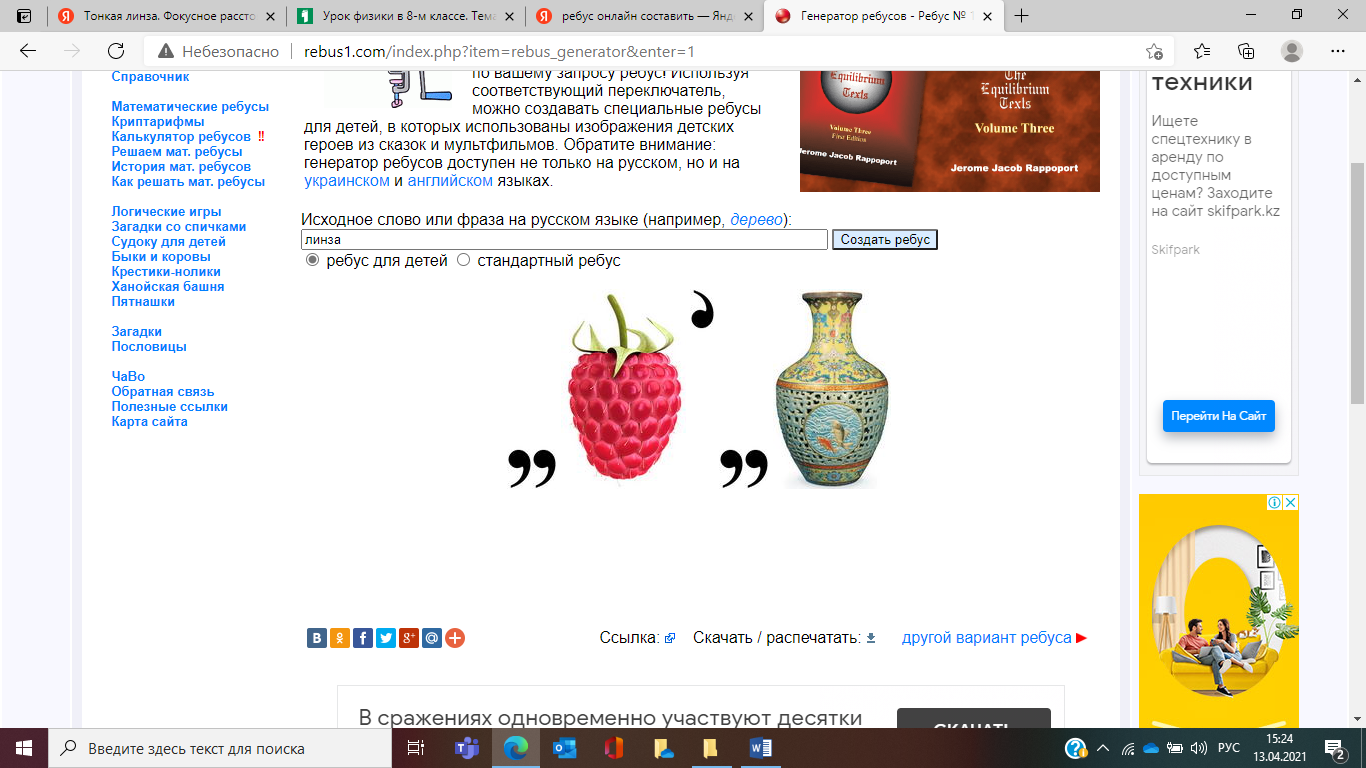 Объявление темы урока, целей обучения, совместное определение целей урока и критериев оценивания1. Организационный момент. Настрой на урок.2. Актуализация опорных знаний.Какие вы знаете типы изображений? (мнимые и действительные).Какое изображение дает зеркало? (Мнимое, прямое)На каком расстоянии изображение находится от плоского зеркала? (на таком же как и предмет)Объясните ход лучей в сферическом зеркале (называют 2 и 4 замечательных лучей) Выход на тему урока. На экране ребус, учащиеся должны предположить тему урока и поставить цель для каждого.Объявление темы урока, целей обучения, совместное определение целей урока и критериев оценивания1. Организационный момент. Настрой на урок.2. Актуализация опорных знаний.Какие вы знаете типы изображений? (мнимые и действительные).Какое изображение дает зеркало? (Мнимое, прямое)На каком расстоянии изображение находится от плоского зеркала? (на таком же как и предмет)Объясните ход лучей в сферическом зеркале (называют 2 и 4 замечательных лучей) Выход на тему урока. На экране ребус, учащиеся должны предположить тему урока и поставить цель для каждого.Объявление темы урока, целей обучения, совместное определение целей урока и критериев оценивания1. Организационный момент. Настрой на урок.2. Актуализация опорных знаний.Какие вы знаете типы изображений? (мнимые и действительные).Какое изображение дает зеркало? (Мнимое, прямое)На каком расстоянии изображение находится от плоского зеркала? (на таком же как и предмет)Объясните ход лучей в сферическом зеркале (называют 2 и 4 замечательных лучей) Выход на тему урока. На экране ребус, учащиеся должны предположить тему урока и поставить цель для каждого.Объявление темы урока, целей обучения, совместное определение целей урока и критериев оценивания1. Организационный момент. Настрой на урок.2. Актуализация опорных знаний.Какие вы знаете типы изображений? (мнимые и действительные).Какое изображение дает зеркало? (Мнимое, прямое)На каком расстоянии изображение находится от плоского зеркала? (на таком же как и предмет)Объясните ход лучей в сферическом зеркале (называют 2 и 4 замечательных лучей) Выход на тему урока. На экране ребус, учащиеся должны предположить тему урока и поставить цель для каждого.Объявление темы урока, целей обучения, совместное определение целей урока и критериев оценивания1. Организационный момент. Настрой на урок.2. Актуализация опорных знаний.Какие вы знаете типы изображений? (мнимые и действительные).Какое изображение дает зеркало? (Мнимое, прямое)На каком расстоянии изображение находится от плоского зеркала? (на таком же как и предмет)Объясните ход лучей в сферическом зеркале (называют 2 и 4 замечательных лучей) Выход на тему урока. На экране ребус, учащиеся должны предположить тему урока и поставить цель для каждого.Объявление темы урока, целей обучения, совместное определение целей урока и критериев оцениванияПрезентация Презентация Середина урока6-10 мин10-20 мин3. Изучение нового материала.Объяснение материала с помощью презентации. Дать понятие линзы, виды линз и т.дРабота в группах Работа на постере. Группы только чертят на плоскости и записывают формулы для нахождения.Задание:Объяснить физический смысл1 группа – главная оптическая ось и оптический центр2 группа – фокусное расстояние и фокус3 группа – Оптическая силы линзы4 группа – расстояние от предмета до линзы и от линзы до изображенияДескрипторы:- дает определение - показывает нахождение на плоскости- использует формулу для нахождения величины (при наличии)3. Изучение нового материала.Объяснение материала с помощью презентации. Дать понятие линзы, виды линз и т.дРабота в группах Работа на постере. Группы только чертят на плоскости и записывают формулы для нахождения.Задание:Объяснить физический смысл1 группа – главная оптическая ось и оптический центр2 группа – фокусное расстояние и фокус3 группа – Оптическая силы линзы4 группа – расстояние от предмета до линзы и от линзы до изображенияДескрипторы:- дает определение - показывает нахождение на плоскости- использует формулу для нахождения величины (при наличии)3. Изучение нового материала.Объяснение материала с помощью презентации. Дать понятие линзы, виды линз и т.дРабота в группах Работа на постере. Группы только чертят на плоскости и записывают формулы для нахождения.Задание:Объяснить физический смысл1 группа – главная оптическая ось и оптический центр2 группа – фокусное расстояние и фокус3 группа – Оптическая силы линзы4 группа – расстояние от предмета до линзы и от линзы до изображенияДескрипторы:- дает определение - показывает нахождение на плоскости- использует формулу для нахождения величины (при наличии)3. Изучение нового материала.Объяснение материала с помощью презентации. Дать понятие линзы, виды линз и т.дРабота в группах Работа на постере. Группы только чертят на плоскости и записывают формулы для нахождения.Задание:Объяснить физический смысл1 группа – главная оптическая ось и оптический центр2 группа – фокусное расстояние и фокус3 группа – Оптическая силы линзы4 группа – расстояние от предмета до линзы и от линзы до изображенияДескрипторы:- дает определение - показывает нахождение на плоскости- использует формулу для нахождения величины (при наличии)3. Изучение нового материала.Объяснение материала с помощью презентации. Дать понятие линзы, виды линз и т.дРабота в группах Работа на постере. Группы только чертят на плоскости и записывают формулы для нахождения.Задание:Объяснить физический смысл1 группа – главная оптическая ось и оптический центр2 группа – фокусное расстояние и фокус3 группа – Оптическая силы линзы4 группа – расстояние от предмета до линзы и от линзы до изображенияДескрипторы:- дает определение - показывает нахождение на плоскости- использует формулу для нахождения величины (при наличии)3. Изучение нового материала.Объяснение материала с помощью презентации. Дать понятие линзы, виды линз и т.дРабота в группах Работа на постере. Группы только чертят на плоскости и записывают формулы для нахождения.Задание:Объяснить физический смысл1 группа – главная оптическая ось и оптический центр2 группа – фокусное расстояние и фокус3 группа – Оптическая силы линзы4 группа – расстояние от предмета до линзы и от линзы до изображенияДескрипторы:- дает определение - показывает нахождение на плоскости- использует формулу для нахождения величины (при наличии)20-22 мин22-35 минПроблемный вопрос:Как построить изображение, даваемое линзой?Беседа с учащимися. Отсылка к зеркалам.Показ построения учителем.Работа в парах.Построить изображение предмета, даваемое собирающей линзой на расстоянии и описать его характеристики:1 пара – меньше фокуса2 пара – фокуса;3 пара – между фокусом и двойным фокусом;4 пара – двойного фокуса;5 пара – больше двойного фокуса;6 пара* – построить изображение предмета, даваемое рассеивающей линзой.Дескрипторы: - определяет направление 2/3 замечательных лучей- дает характеристику изображенияСамооценивание.Сверка с ответами в чате. Можно после работы отправить в чат свои чертежи по каждому заданию. Обсуждение непонятных моментов.Проблемный вопрос:Как построить изображение, даваемое линзой?Беседа с учащимися. Отсылка к зеркалам.Показ построения учителем.Работа в парах.Построить изображение предмета, даваемое собирающей линзой на расстоянии и описать его характеристики:1 пара – меньше фокуса2 пара – фокуса;3 пара – между фокусом и двойным фокусом;4 пара – двойного фокуса;5 пара – больше двойного фокуса;6 пара* – построить изображение предмета, даваемое рассеивающей линзой.Дескрипторы: - определяет направление 2/3 замечательных лучей- дает характеристику изображенияСамооценивание.Сверка с ответами в чате. Можно после работы отправить в чат свои чертежи по каждому заданию. Обсуждение непонятных моментов.Проблемный вопрос:Как построить изображение, даваемое линзой?Беседа с учащимися. Отсылка к зеркалам.Показ построения учителем.Работа в парах.Построить изображение предмета, даваемое собирающей линзой на расстоянии и описать его характеристики:1 пара – меньше фокуса2 пара – фокуса;3 пара – между фокусом и двойным фокусом;4 пара – двойного фокуса;5 пара – больше двойного фокуса;6 пара* – построить изображение предмета, даваемое рассеивающей линзой.Дескрипторы: - определяет направление 2/3 замечательных лучей- дает характеристику изображенияСамооценивание.Сверка с ответами в чате. Можно после работы отправить в чат свои чертежи по каждому заданию. Обсуждение непонятных моментов.Проблемный вопрос:Как построить изображение, даваемое линзой?Беседа с учащимися. Отсылка к зеркалам.Показ построения учителем.Работа в парах.Построить изображение предмета, даваемое собирающей линзой на расстоянии и описать его характеристики:1 пара – меньше фокуса2 пара – фокуса;3 пара – между фокусом и двойным фокусом;4 пара – двойного фокуса;5 пара – больше двойного фокуса;6 пара* – построить изображение предмета, даваемое рассеивающей линзой.Дескрипторы: - определяет направление 2/3 замечательных лучей- дает характеристику изображенияСамооценивание.Сверка с ответами в чате. Можно после работы отправить в чат свои чертежи по каждому заданию. Обсуждение непонятных моментов.Проблемный вопрос:Как построить изображение, даваемое линзой?Беседа с учащимися. Отсылка к зеркалам.Показ построения учителем.Работа в парах.Построить изображение предмета, даваемое собирающей линзой на расстоянии и описать его характеристики:1 пара – меньше фокуса2 пара – фокуса;3 пара – между фокусом и двойным фокусом;4 пара – двойного фокуса;5 пара – больше двойного фокуса;6 пара* – построить изображение предмета, даваемое рассеивающей линзой.Дескрипторы: - определяет направление 2/3 замечательных лучей- дает характеристику изображенияСамооценивание.Сверка с ответами в чате. Можно после работы отправить в чат свои чертежи по каждому заданию. Обсуждение непонятных моментов.Проблемный вопрос:Как построить изображение, даваемое линзой?Беседа с учащимися. Отсылка к зеркалам.Показ построения учителем.Работа в парах.Построить изображение предмета, даваемое собирающей линзой на расстоянии и описать его характеристики:1 пара – меньше фокуса2 пара – фокуса;3 пара – между фокусом и двойным фокусом;4 пара – двойного фокуса;5 пара – больше двойного фокуса;6 пара* – построить изображение предмета, даваемое рассеивающей линзой.Дескрипторы: - определяет направление 2/3 замечательных лучей- дает характеристику изображенияСамооценивание.Сверка с ответами в чате. Можно после работы отправить в чат свои чертежи по каждому заданию. Обсуждение непонятных моментов.Конец урока 35-40 минПодведение итогов урока. Возврат к целям урока.Рефлексия «3 М»Назовите момент, который понравился?Назовите момент, который стоит улучшить?Назовите момент, которым нужно поделиться?Домашнее заданиеПодведение итогов урока. Возврат к целям урока.Рефлексия «3 М»Назовите момент, который понравился?Назовите момент, который стоит улучшить?Назовите момент, которым нужно поделиться?Домашнее заданиеПодведение итогов урока. Возврат к целям урока.Рефлексия «3 М»Назовите момент, который понравился?Назовите момент, который стоит улучшить?Назовите момент, которым нужно поделиться?Домашнее заданиеПодведение итогов урока. Возврат к целям урока.Рефлексия «3 М»Назовите момент, который понравился?Назовите момент, который стоит улучшить?Назовите момент, которым нужно поделиться?Домашнее заданиеПодведение итогов урока. Возврат к целям урока.Рефлексия «3 М»Назовите момент, который понравился?Назовите момент, который стоит улучшить?Назовите момент, которым нужно поделиться?Домашнее заданиеПодведение итогов урока. Возврат к целям урока.Рефлексия «3 М»Назовите момент, который понравился?Назовите момент, который стоит улучшить?Назовите момент, которым нужно поделиться?Домашнее заданиеДифференциация – каким образом Вы планируете оказать больше поддержки? Какие задачи Вы планируете поставить перед более способными учащимися?Дифференциация – каким образом Вы планируете оказать больше поддержки? Какие задачи Вы планируете поставить перед более способными учащимися?Дифференциация – каким образом Вы планируете оказать больше поддержки? Какие задачи Вы планируете поставить перед более способными учащимися?Дифференциация – каким образом Вы планируете оказать больше поддержки? Какие задачи Вы планируете поставить перед более способными учащимися?Оценивание – как Вы планируете проверить уровень усвоения материала учащимися?Оценивание – как Вы планируете проверить уровень усвоения материала учащимися?Здоровье и соблюдение техники безопасности

Здоровье и соблюдение техники безопасности

Здоровье и соблюдение техники безопасности

Дифференциация используется при работе в группах: некоторым ученикам можно предложить работать по самостоятельно разработанному плану, самостоятельно составить презентацию.Дифференциация также осуществляется в оказании индивидуальной поддержки учащимся.Дифференциация используется при работе в группах: некоторым ученикам можно предложить работать по самостоятельно разработанному плану, самостоятельно составить презентацию.Дифференциация также осуществляется в оказании индивидуальной поддержки учащимся.Дифференциация используется при работе в группах: некоторым ученикам можно предложить работать по самостоятельно разработанному плану, самостоятельно составить презентацию.Дифференциация также осуществляется в оказании индивидуальной поддержки учащимся.Дифференциация используется при работе в группах: некоторым ученикам можно предложить работать по самостоятельно разработанному плану, самостоятельно составить презентацию.Дифференциация также осуществляется в оказании индивидуальной поддержки учащимся.Самооценивание на этапе первичной проверки знаний; Оценивание учителем результатов работы в группах и самостоятельноСамооценивание на этапе первичной проверки знаний; Оценивание учителем результатов работы в группах и самостоятельноСоблюдение Правил техники безопасности Соблюдение Правил техники безопасности Соблюдение Правил техники безопасности Рефлексия по урокуБыли ли цели урока/цели обучения реалистичными? Все ли учащиеся достигли ЦО?Если нет, то почему?Правильно ли проведена дифференциация на уроке? Выдержаны ли были временные этапы урока? Какие отступления были от плана урока и почему?Рефлексия по урокуБыли ли цели урока/цели обучения реалистичными? Все ли учащиеся достигли ЦО?Если нет, то почему?Правильно ли проведена дифференциация на уроке? Выдержаны ли были временные этапы урока? Какие отступления были от плана урока и почему?Используйте данный раздел для размышлений об уроке. Ответьте на самые важные вопросы о Вашем уроке из левой колонки.  Используйте данный раздел для размышлений об уроке. Ответьте на самые важные вопросы о Вашем уроке из левой колонки.  Используйте данный раздел для размышлений об уроке. Ответьте на самые важные вопросы о Вашем уроке из левой колонки.  Используйте данный раздел для размышлений об уроке. Ответьте на самые важные вопросы о Вашем уроке из левой колонки.  Используйте данный раздел для размышлений об уроке. Ответьте на самые важные вопросы о Вашем уроке из левой колонки.  Используйте данный раздел для размышлений об уроке. Ответьте на самые важные вопросы о Вашем уроке из левой колонки.  Используйте данный раздел для размышлений об уроке. Ответьте на самые важные вопросы о Вашем уроке из левой колонки.  Рефлексия по урокуБыли ли цели урока/цели обучения реалистичными? Все ли учащиеся достигли ЦО?Если нет, то почему?Правильно ли проведена дифференциация на уроке? Выдержаны ли были временные этапы урока? Какие отступления были от плана урока и почему?Рефлексия по урокуБыли ли цели урока/цели обучения реалистичными? Все ли учащиеся достигли ЦО?Если нет, то почему?Правильно ли проведена дифференциация на уроке? Выдержаны ли были временные этапы урока? Какие отступления были от плана урока и почему?Общая оценкаКакие два аспекта урока прошли хорошо (подумайте как о преподавании, так и об обучении)?1:2:Что могло бы способствовать улучшению урока (подумайте как о преподавании, так и об обучении)?1: 2:Что я выявил(а) за время урока о классе или достижениях/трудностях отдельных учеников, на что необходимо обратить внимание на последующих уроках?Общая оценкаКакие два аспекта урока прошли хорошо (подумайте как о преподавании, так и об обучении)?1:2:Что могло бы способствовать улучшению урока (подумайте как о преподавании, так и об обучении)?1: 2:Что я выявил(а) за время урока о классе или достижениях/трудностях отдельных учеников, на что необходимо обратить внимание на последующих уроках?Общая оценкаКакие два аспекта урока прошли хорошо (подумайте как о преподавании, так и об обучении)?1:2:Что могло бы способствовать улучшению урока (подумайте как о преподавании, так и об обучении)?1: 2:Что я выявил(а) за время урока о классе или достижениях/трудностях отдельных учеников, на что необходимо обратить внимание на последующих уроках?Общая оценкаКакие два аспекта урока прошли хорошо (подумайте как о преподавании, так и об обучении)?1:2:Что могло бы способствовать улучшению урока (подумайте как о преподавании, так и об обучении)?1: 2:Что я выявил(а) за время урока о классе или достижениях/трудностях отдельных учеников, на что необходимо обратить внимание на последующих уроках?Общая оценкаКакие два аспекта урока прошли хорошо (подумайте как о преподавании, так и об обучении)?1:2:Что могло бы способствовать улучшению урока (подумайте как о преподавании, так и об обучении)?1: 2:Что я выявил(а) за время урока о классе или достижениях/трудностях отдельных учеников, на что необходимо обратить внимание на последующих уроках?Общая оценкаКакие два аспекта урока прошли хорошо (подумайте как о преподавании, так и об обучении)?1:2:Что могло бы способствовать улучшению урока (подумайте как о преподавании, так и об обучении)?1: 2:Что я выявил(а) за время урока о классе или достижениях/трудностях отдельных учеников, на что необходимо обратить внимание на последующих уроках?Общая оценкаКакие два аспекта урока прошли хорошо (подумайте как о преподавании, так и об обучении)?1:2:Что могло бы способствовать улучшению урока (подумайте как о преподавании, так и об обучении)?1: 2:Что я выявил(а) за время урока о классе или достижениях/трудностях отдельных учеников, на что необходимо обратить внимание на последующих уроках?Общая оценкаКакие два аспекта урока прошли хорошо (подумайте как о преподавании, так и об обучении)?1:2:Что могло бы способствовать улучшению урока (подумайте как о преподавании, так и об обучении)?1: 2:Что я выявил(а) за время урока о классе или достижениях/трудностях отдельных учеников, на что необходимо обратить внимание на последующих уроках?Общая оценкаКакие два аспекта урока прошли хорошо (подумайте как о преподавании, так и об обучении)?1:2:Что могло бы способствовать улучшению урока (подумайте как о преподавании, так и об обучении)?1: 2:Что я выявил(а) за время урока о классе или достижениях/трудностях отдельных учеников, на что необходимо обратить внимание на последующих уроках?